		LAPSIPERHEIDEN KOTIPALVELUHAKEMUS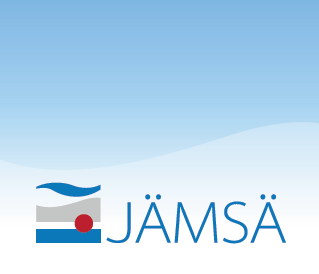 Jämsän kaupunkiSosiaalitoimistoKelhänkatu 3,42100 JÄMSÄSosiaaliohjaajat Anu Outinen	050 501 7533Heli Mattila	050 324 8805Niina Tikka	040 720 9403 etunimi.sukunimi@jamsa.fiHENKILÖTIEDOTHakija	_______________________________________ henkilötunnus ______________________Puhelin	__________________________________________________________________________Osoite	__________________________________________________________________________Avio/avopuoliso	_______________________________________ henkilötunnus ______________________Perheessä asuvat lapset ja henkilötunnukset	__________________________________________________________________________	__________________________________________________________________________Muiden samassa taloudessa asuvien nimi ja henkilötunnus	__________________________________________________________________________Miksi kotipalvelua haetaan	__________________________________________________________________________	__________________________________________________________________________	__________________________________________________________________________	__________________________________________________________________________Päiväys			Allekirjoitus_________________________	__________________________________________________